                      4127 Alton Street, Columbus, GA 31903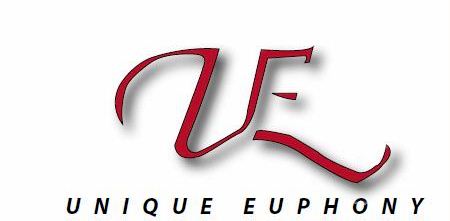                         Publishing Group	                               Ph.: (706) 577-3197 / Fax: (706) 987-6571 INFORMATION SHEETFull Name____________________________________________________________________Street Address________________________________________________________________Apartment #________City, State___________________________Zip/Postal Code__________E-mail Address________________________________________________________________Telephone# Home (____) ____________Cell (___) _______________Fax (____) ___________Title Submission_______________________________________________________________Title Submission_______________________________________________________________Title Submission_______________________________________________________________Title Submission_______________________________________________________________Title Submission_______________________________________________________________Title Submission_______________________________________________________________Title Submission_______________________________________________________________Has your poem been previously copyrighted   yes___ No ___ registration #_______________Please list existing website address, if any, to view your already posted poems (example; www.uniqueeuphony.com) Website Address______________________________________________________________ Signature____________________________________ Date____________________________